В соответствии с государственной программой Ростовской области «Комплексное развитие сельских территорий» от 24.10.2019 №748, распоряжением Правительства Ростовской области от 09.08.2018 №436 «Об утверждении Перечня государственных программ Ростовской области», на основании постановлений Администрации Егорлыкского сельского поселения от 26.04.2018 № 120 «Об утверждении Порядка разработки, реализации и оценки эффективности муниципальных программ Егорлыкского сельского поселения»,ПОСТАНОВЛЯЮ:1.Утвердить муниципальную программу Егорлыкского сельского поселения «Комплексное развитие сельских территорий» согласно приложению, к настоящему постановлению.2. Организацию исполнения постановления возложить на заведующего сектором муниципального хозяйства Администрации Егорлыкского сельского поселения М.И. Каменцева. 3.  Контроль за выполнением постановления возложить на заместителя главы Администрации Егорлыкского сельского поселения А.А. Димитрова.4. Настоящее постановление вступает в силу со дня его официального
опубликования, но не ранее 01.01.2020 года и распространяется на правоотношения, возникающие с начала составления проекта бюджета Егорлыкского сельского поселения на 2020 год и на плановый период 2021 и 2022 годов.Глава АдминистрацииЕгорлыкского сельского поселения                                     И.И. Гулай Постановление вносит:сектор  муниципального хозяйства Администрации  Егорлыкского сельского поселения                                                                            Приложениек постановлению Администрации Егорлыкского сельского поселенияот21.03.2022 года № МУНИЦИПАЛЬНАЯ ПРОГРАММАЕгорлыкского сельского поселения «Комплексное развитие сельских территорий»ПАСПОРТмуниципальной программы Егорлыкского сельского поселения«Комплексное развитие сельских территорий»ПАСПОРТподпрограммы «Создание условий для обеспечения доступным и комфортным жильем сельского населения 
и развитие рынка труда (кадрового потенциала) на территории Егорлыкского сельского поселения»ПАСПОРТ подпрограммы «Создание и развитие инфраструктуры на территории Егорлыкского сельского поселения»Приоритеты и цели в сфере комплексного развития сельских территорий            За период (2014 – 2019 годы) реализации на территории Егорлыкского района Ростовской области мероприятий подпрограммы по устойчивому развитию сельских территорий государственной программы Ростовской области «Развитие сельского хозяйства и регулирование рынков сельскохозяйственной продукции, сырья и продовольствия» более 100 семей Егорлыкского района улучшили свои жилищные условия, введено в эксплуатацию 5 объектов газификации и водоснабжения, а это 3,7755 километра локальных водопроводных сетей и 15,148 километров распределительных газовых сетей. Уровень обеспеченности населения района централизованным водоснабжением увеличился с 93,8 процентов в 2014 году до 94 процентов в 2018 году, газом – с 80,87 процентов до 80,93 процентов соответственно. Но очередность граждан на улучшение жилищных условий ежегодно увеличивается и на сегодня это 130 семей Егорлыкского сельского поселения. Укрепление инфраструктурного потенциала территории сельского поселения, повышение привлекательности для проживания трудоспособного населения в сельской местности является неотъемлемым фактором повышения уровня и качества жизни сельского населения. Также необходим комплексный подход к реализации механизма государственной поддержки сельских территорий, в первую очередь, для решения проблемы обеспечения сельского населения жильем и его современного обустройства как основы для создания конкурентоспособного сельскохозяйственного производства. Кроме того, развитие инженерной инфраструктуры на сельских территориях является одним из главных условий активизации инвестиционных процессов в регионе. Приоритетными направлениями при реализации муниципальной программы являются:улучшение демографической ситуации на территории Егорлыкского сельского поселения;совершенствование жилищной и инженерно-коммунальной инфраструктуры;
развитие дорожно-транспортной инфраструктуры территории сельского поселения;
увеличение притока трудовых ресурсов для работы в сельской местности.Целями муниципальной программы являются:сохранение доли населения Егорлыкского сельского поселения в общей численности Ростовской области;повышение доли общей площади благоустроенных жилых помещений в населенных пунктах сельского поселения.Для достижения указанных целей предусматривается решение следующих задач, реализуемых в рамках подпрограмм, включенных в муниципальную программу:создание условий для обеспечения улучшения жилищных условий граждан, проживающих в сельской местности и развития кадрового потенциала на селе;содействие улучшению инфраструктурного обустройства сельских территорий.Для проверки и подтверждения достижения целей и задач муниципальной программы разработаны соответствующие целевые показатели. Они предназначены для оценки наиболее существенных результатов реализации муниципальной программы.Сведения о показателях муниципальной программы Егорлыкского сельского поселения «Комплексное развитие сельских территорий», подпрограмм муниципальной программы «Комплексное развитие сельских территорий» и их значениях приведены в приложении № 1 к муниципальной программе.Муниципальная программа структурирована по подпрограммам, которые, в свою очередь, состоят из основных мероприятий, предусматривающих комплекс взаимосвязанных мер, направленных на достижение целей муниципальной программы, а также на решение наиболее важных текущих и перспективных задач, обеспечивающих комплексное развитие сельских территорий. Перечень подпрограмм, основных мероприятий муниципальной программы Егорлыкского сельского поселения «Комплексное развитие сельских территорий» приведен в приложении № 2 к муниципальной программе.Реализация мероприятий муниципальной программы предполагается за счет средств федерального, областного бюджетов, бюджета сельского поселения, а также средств внебюджетных источников.Расходы бюджета сельского поселения на реализацию муниципальной программы Егорлыкского сельского поселения «Комплексное развитие сельских территорий» приведены в приложении № 3 к муниципальной программе.Расходы на реализацию муниципальной программы Егорлыкского сельского поселения «Комплексное развитие сельских территорий» приведены в приложении № 4 к муниципальной программе.Глава АдминистрацииЕгорлыкского сельского поселения                                     И.И. Гулай Приложение № 1к муниципальной программе Егорлыкского сельского поселения «Комплексное развитие сельских территорий»СВЕДЕНИЯо показателях муниципальной программы Егорлыкского сельского поселения «Комплексное развитие сельских территорий»,подпрограмм муниципальной программы Егорлыкского сельского поселения «Комплексное развитие сельских территорий» и их значениях* Целевые показатели определяются по мере выделения бюджетных ассигнований в областном законе об областном бюджете на очередной финансовый год и плановый период.Приложение № 2к муниципальной программе Егорлыкского сельского поселения «Комплексное развитие сельских территорий»ПЕРЕЧЕНЬподпрограмм, основных мероприятий муниципальнойпрограммы Егорлыкского сельского поселения «Комплексное развитие сельских территорий»Приложение № 3к муниципальной программе Егорлыкского сельского поселения «Комплексное развитие сельских территорий»РАСХОДЫбюджета сельского поселения на реализацию муниципальной программыЕгорлыкского сельского поселения «Комплексное развитие сельских территорий»Приложение № 4к муниципальной программе Егорлыкского сельского поселения «Комплексное развитие сельских территорий»РАСХОДЫна реализацию муниципальной программы Егорлыкского сельского поселения «Комплексное развитие сельских территорий»* Объем бюджетных ассигнований будет отражен после предоставления проектной документации (положительное заключение государственной экспертизы) и при наличии средств областного бюджета на строительство и реконструкцию объектов инженерной инфраструктуры в сельской местности.Глава АдминистрацииЕгорлыкского сельского поселения                                     И.И. Гулай 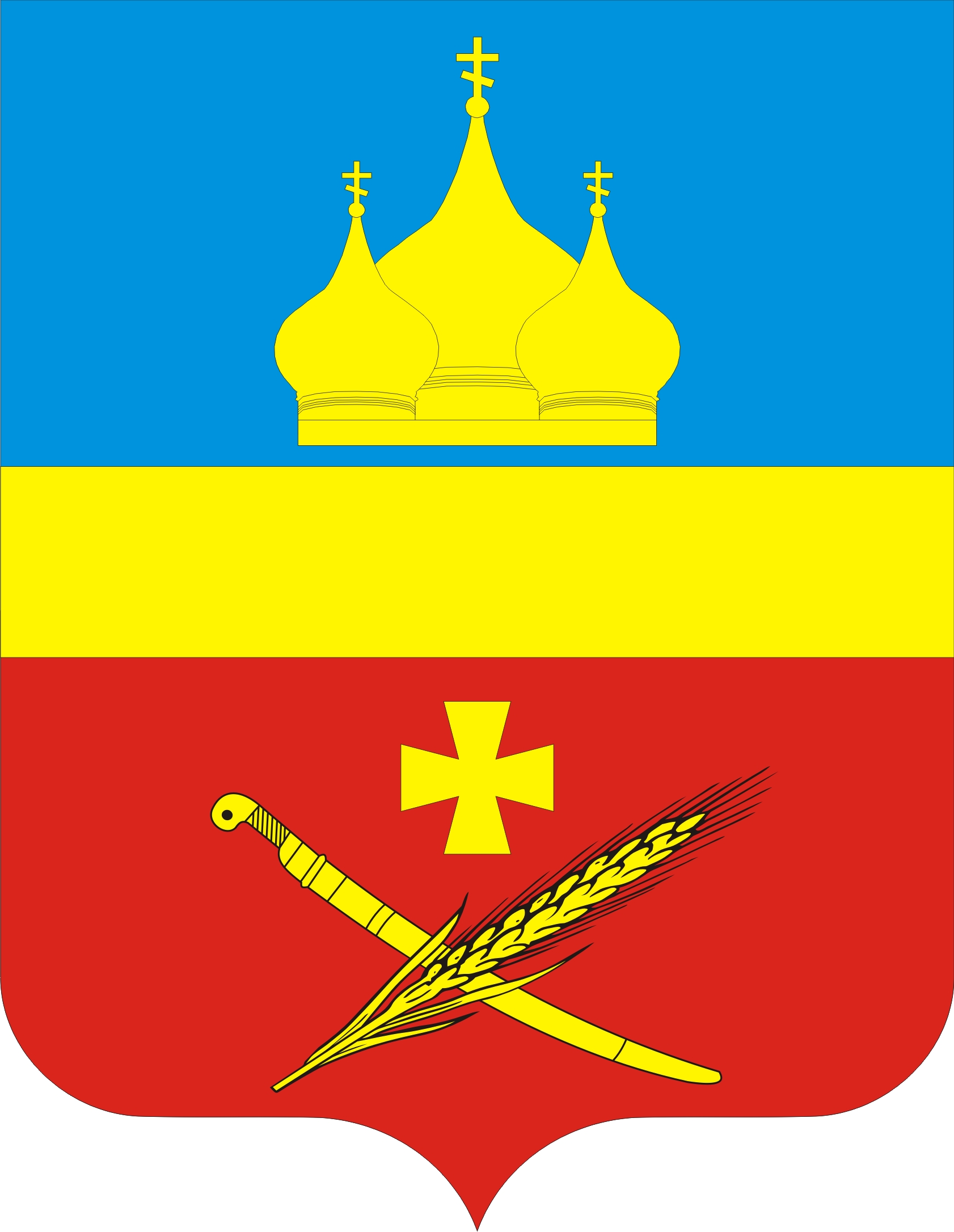 РоссияРостовская область  Егорлыкский районАдминистрация Егорлыкского сельского поселенияПОСТАНОВЛЕНИЕРоссияРостовская область  Егорлыкский районАдминистрация Егорлыкского сельского поселенияПОСТАНОВЛЕНИЕРоссияРостовская область  Егорлыкский районАдминистрация Егорлыкского сельского поселенияПОСТАНОВЛЕНИЕРоссияРостовская область  Егорлыкский районАдминистрация Егорлыкского сельского поселенияПОСТАНОВЛЕНИЕ21 марта 2022 года            № 57ст. Егорлыкскаяст. ЕгорлыкскаяОб утверждении муниципальной программы Егорлыкского сельского поселения «Комплексное развитие сельских территорий»Об утверждении муниципальной программы Егорлыкского сельского поселения «Комплексное развитие сельских территорий»Об утверждении муниципальной программы Егорлыкского сельского поселения «Комплексное развитие сельских территорий»Наименование муниципальной программы Егорлыкского сельского поселенияМуниципальная программа Егорлыкского сельского поселения «Комплексное развитие сельских территорий» (далее – муниципальная программа)Ответственный     исполнитель муниципальной программы Администрация Егорлыкского сельского поселения Соисполнители     муниципальной программы отсутствуютУчастники             муниципальной программы Администрация Егорлыкского сельского поселенияПодпрограммы муниципальной программы «Создание условий для обеспечения доступным и комфортным жильем сельского населения и развитие рынка труда (кадрового потенциала) на территории Егорлыкского сельского поселения». «Создание и развитие инфраструктуры на территории Егорлыкского сельского поселения».Программно-целевые        инструменты муниципальной программы отсутствуютЦели муниципальной программы сохранение доли населения Егорлыкского сельского поселения в общей численности населения Ростовской области;повышение доли общей площади благоустроенных жилых помещений Егорлыкского сельского поселенияЗадачи муниципальной программы создание условий для обеспечения улучшения жилищных условий граждан, проживающих в Егорлыкском сельского поселения и развития кадрового потенциала на селе;содействие улучшению инфраструктурного обустройства территории сельского поселенияЦелевые показатели   муниципальной программы доля населения Егорлыкского сельского поселения в общей численности населения Ростовской области;доля общей площади благоустроенных жилых помещений в сельских населенных пунктах;уровень газификации домов (квартир) в сельской местностиЭтапы и сроки реализации муниципальной программы 2020 – 2030 годы.Этапы реализации муниципальной программы не выделяютсяРесурсное обеспечение  муниципальной программы общий объем финансирования на весь период реализации муниципальной программы – 0,0 тыс. рублей, в том числе по годам реализации: в 2020 году – 0,0 тыс. рублей;в 2021 году – 0,0 тыс. рублей;в 2022 году – 0,0 тыс. рублей;в 2023 году – 0,0 тыс. рублей;в 2024 году – 0,0 тыс. рублей;в 2025 году – 0,0 тыс. рублей;в 2026 году – 0,0 тыс. рублей;в 2027 году – 0,0 тыс. рублей;в 2028 году – 0,0 тыс. рублей;в 2029 году – 0,0 тыс. рублей;в 2030 году – 0,0 тыс. рублей;за счет средств федерального бюджета – 0,0 тыс. рублей, в том числе:в 2020 году – 0,0 тыс. рублей;в 2021 году – 0,0 тыс. рублей;в 2022 году – 0,0 тыс. рублей;в 2023 году – 0,0 тыс. рублей;в 2024 году – 0,0 тыс. рублей;в 2025 году – 0,0 тыс. рублей;в 2026 году – 0,0 тыс. рублей;в 2027 году – 0,0 тыс. рублей;в 2028 году – 0,0 тыс. рублей;в 2029 году – 0,0 тыс. рублей;в 2030 году – 0,0 тыс. рублей;за счет средств областного бюджета – 0,0 тыс. рублей, в том числе:в 2020 году – 0,0 тыс. рублей;в 2021 году – 0,0 тыс. рублей;в 2022 году – 0,0 тыс. рублей;в 2023 году – 0,0 тыс. рублей;в 2024 году – 0,0 тыс. рублей;в 2025 году – 0,0 тыс. рублей;в 2026 году – 0,0 тыс. рублей;в 2027 году – 0,0 тыс. рублей;в 2028 году – 0,0 тыс. рублей;в 2029 году – 0,0 тыс. рублей;в 2030 году –0,0 тыс. рублей;за счет средств местного бюджета – 0,0 тыс. рублей, в том числе:в 2020 году – 0,0 тыс. рублей;в 2021 году – 0,0 тыс. рублей;в 2022 году –0,0 тыс. рублей;в 2023 году – 0,0 тыс. рублей;в 2024 году – 0,0 тыс. рублей;в 2025 году – 0,0 тыс. рублей;в 2026 году – 0,0 тыс. рублей;в 2027 году – 0,0 тыс. рублей;в 2028 году – 0,0 тыс. рублей;в 2029 году – 0,0 тыс. рублей;в 2030 году – 0,0 тыс. рублей;средства внебюджетных источников – 0,0 тыс. рублей, в том числе:в 2020 году – 0,0 тыс. рублей;в 2021 году – 0,0 тыс. рублей;в 2022 году –0,0 тыс. рублей;в 2023 году – 0,0 тыс. рублей;в 2024 году – 0,0 тыс. рублей;в 2025 году – 0,0 тыс. рублей;в 2026 году – 0,0 тыс. рублей;в 2027 году – 0,0 тыс. рублей;в 2028 году – 0,0 тыс. рублей;в 2029 году – 0,0 тыс. рублей;в 2030 году – 0,0 тыс. рублей;Средства областного бюджета включаются в муниципальную программу и определяются в пределах бюджетных ассигнований, предусмотренных на ее реализацию областным законом об областном бюджетеОжидаемые результаты   реализации муниципальной программы стабилизация демографической ситуации в сельской местности;повышение уровня социально-инженерного обустройства в сельской местностиНаименование      подпрограммыподпрограмма «Создание условий для обеспечения доступным и комфортным жильем сельского населения 
и развитие рынка труда (кадрового потенциала) на  территории Егорлыкского сельского поселения» (далее – подпрограмма 1)Ответственный    исполнитель подпрограммы 1Администрации Егорлыкского сельского поселенияУчастники            подпрограммы 1Администрации Егорлыкского сельского поселенияПрограммно-         целевые      инструменты подпрограммы 1отсутствуютЦель подпрограммы 1содействие улучшению жилищных условий граждан, проживающих на территории Егорлыкского сельского поселения;содействие развитию рынка труда на селеЗадачи подпрограммы 1обеспечение жильем семей, проживающих и работающих в Егорлыкском сельском поселении;создание условий для обеспечения занятости населения сельского поселенияЦелевые показатели      подпрограммы 1объем ввода (приобретения) жилья для граждан, проживающих на территории Егорлыкского сельского поселения;объем ввода жилья, предоставленного гражданам по договорам найма жилого помещения;численность работников, обучающихся в федеральных государственных образовательных организациях высшего образования, подведомственных Министерству сельского хозяйства Российской Федерации, по ученическим договорам;численность студентов, обучающихся в федеральных государственных образовательных организациях высшего образования, подведомственных Министерству сельского хозяйства Российской Федерации, привлеченных сельскохозяйственными товаропроизводителями для прохождения производственной практикиЭтапы и сроки       реализации подпрограммы 12020 – 2030 годы.Этапы реализации подпрограммы 1 не выделяютсяРесурсное             обеспечение  подпрограммы1общий объем финансирования на весь период реализации муниципальной программы - 0,0 тыс. рублей, в том числе по годам реализации: в 2020 году – 0,0 тыс. рублей;в 2021 году – 0,0 тыс. рублей;в 2022 году – 0,0 тыс. рублей;в 2023 году – 0,0 тыс. рублей;в 2024 году – 0,0 тыс. рублей;в 2025 году – 0,0 тыс. рублей;в 2026 году – 0,0 тыс. рублей;в 2027 году – 0,0 тыс. рублей;в 2028 году – 0,0 тыс. рублей;в 2029 году – 0,0 тыс. рублей;в 2030 году – 0,0 тыс. рублей;за счет средств федерального бюджета – 0,0 тыс. рублей, в том числе:в 2020 году – 0,0 тыс. рублей;в 2021 году – 0,0 тыс. рублей;в 2022 году – 0,0 тыс. рублей;в 2023 году – 0,0 тыс. рублей;в 2024 году – 0,0 тыс. рублей;в 2025 году – 0,0 тыс. рублей;в 2026 году – 0,0 тыс. рублей;в 2027 году – 0,0 тыс. рублей;в 2028 году – 0,0 тыс. рублей;в 2029 году – 0,0 тыс. рублей;в 2030 году – 0,0 тыс. рублей;за счет средств областного бюджета – 0,0 тыс. рублей, в том числе:в 2020 году – 0,0 тыс. рублей;в 2021 году – 0,0 тыс. рублей;в 2022 году – 0,0 тыс. рублей;в 2023 году – 0,0 тыс. рублей;в 2024 году – 0,0 тыс. рублей;в 2025 году – 0,0 тыс. рублей;в 2026 году – 0,0 тыс. рублей;в 2027 году – 0,0 тыс. рублей;в 2028 году – 0,0 тыс. рублей;в 2029 году – 0,0 тыс. рублей;в 2030 году – 0,0 тыс. рублей;за счет средств местного бюджета– 0,0 тыс. рублей, в том числе:в 2020 году – 0,0 тыс. рублей;в 2021 году – 0,0 тыс. рублей;в 2022 году – 0,0 тыс. рублей;в 2023 году – 0,0 тыс. рублей;в 2024 году – 0,0 тыс. рублей;в 2025 году – 0,0 тыс. рублей;в 2026 году – 0,0 тыс. рублей;в 2027 году – 0,0 тыс. рублей;в 2028 году – 0,0 тыс. рублей;в 2029 году – 0,0 тыс. рублей;в 2030 году – 0,0 тыс. рублей;средства внебюджетных источников – 0,0 тыс. рублей, в том числе:в 2020 году – 0,0 тыс. рублей;в 2021 году – 0,0 тыс. рублей;в 2022 году –0,0 тыс. рублей;в 2023 году – 0,0 тыс. рублей;в 2024 году – 0,0 тыс. рублей;в 2025 году – 0,0 тыс. рублей;в 2026 году – 0,0 тыс. рублей;в 2027 году – 0,0 тыс. рублей;в 2028 году – 0,0 тыс. рублей;в 2029 году – 0,0 тыс. рублей;в 2030 году – 0,0 тыс. рублей;Ожидаемые         результаты реализации подпрограммы 1содействие стабилизации демографической ситуации в сельской местности посредством создания условий для обеспечения жильем сельского населения;содействие сокращению потребности организаций агропромышленного комплекса и социальной сферы села в квалифицированных специалистах Наименование       подпрограммы подпрограмма «Создание и развитие инфраструктуры на территории Егорлыкского сельского поселения» (далее – подпрограмма 2)Ответственный    исполнитель подпрограммы 2Администрация Егорлыкского сельского поселенияУчастники            подпрограммы 2Администрация Егорлыкского сельского поселенияПрограммно-         целевые    инструменты подпрограммы 2отсутствуютЦели подпрограммы  2повышение качества жизни населения посредством улучшения инфраструктурного обустройства территории Егорлыкского сельского поселенияЗадачи                    подпрограммы 2повышение уровня комплексного обустройства объектами социальной, инженерной и транспортной инфраструктуры  территории Егорлыкского сельского поселения;обеспечение содействия благоустройству населенных пунктов сельского поселенияЦелевые                показатели    подпрограммы 2ввод в действие распределительных газовых сетей; количество проектов по обустройству инженерной инфраструктурой и благоустройству площадок, расположенных на территории сельского поселения, под компактную жилищную застройку;количество реализованных проектов по благоустройству территорий сельского поселения;количество населенных пунктов, в которых реализованы проекты по созданию современного облика сельских территорий;ввод в эксплуатацию автомобильных дорог общего пользования с твердым покрытием, ведущих от сети автомобильных дорог общего пользования к ближайшим общественно значимым объектам населенных пунктов, а также к объектам производства и переработки сельскохозяйственной продукцииЭтапы и сроки       реализации подпрограммы 22020 – 2030 годы. Этапы реализации подпрограммы 2 не выделяютсяРесурсное              обеспечение подпрограммы 2общий объем финансирования на весь период реализации муниципальной программы – 0,0 тыс. рублей, в том числе по годам реализации: в 2020 году – 0,0 тыс. рублей;в 2021 году – 0,0 тыс. рублей;в 2022 году – 0,0 тыс. рублей;в 2023 году – 0,0 тыс. рублей;в 2024 году – 0,0 тыс. рублей;в 2025 году – 0,0 тыс. рублей;в 2026 году – 0,0 тыс. рублей;в 2027 году – 0,0 тыс. рублей;в 2028 году – 0,0 тыс. рублей;в 2029 году – 0,0 тыс. рублей;в 2030 году – 0,0 тыс. рублей;за счет средств федерального бюджета – 0,0 тыс. рублей, в том числе:в 2020 году – 0,0 тыс. рублей;в 2021 году – 0,0 тыс. рублей;в 2022 году – 0,0 тыс. рублей;в 2023 году – 0,0 тыс. рублей;в 2024 году – 0,0 тыс. рублей;в 2025 году – 0,0 тыс. рублей;в 2026 году – 0,0 тыс. рублей;в 2027 году – 0,0 тыс. рублей;в 2028 году – 0,0 тыс. рублей;в 2029 году – 0,0 тыс. рублей;в 2030 году – 0,0 тыс. рублей;за счет средств областного бюджета – 0,0 тыс. рублей, в том числе:в 2020 году – 0,0 тыс. рублей;в 2021 году – 0,0 тыс. рублей;в 2022 году – 0,0 тыс. рублей;в 2023 году – 0,0 тыс. рублей;в 2024 году – 0,0 тыс. рублей;в 2025 году – 0,0 тыс. рублей;в 2026 году – 0,0 тыс. рублей;в 2027 году – 0,0 тыс. рублей;в 2028 году – 0,0 тыс. рублей;в 2029 году – 0,0 тыс. рублей;в 2030 году  - 0,0 тыс. рублей;за счет средств местного бюджета  – 0,0 тыс. рублей, в том числе:в 2020 году – 0,0 тыс. рублей;в 2021 году – 0,0 тыс. рублей;в 2022 году – 0,0 тыс. рублей;в 2023 году – 0,0 тыс. рублей;в 2024 году – 0,0 тыс. рублей;в 2025 году – 0,0 тыс. рублей;в 2026 году – 0,0 тыс. рублей;в 2027 году – 0,0 тыс. рублей;в 2028 году – 0,0 тыс. рублей;в 2029 году – 0,0 тыс. рублей;в 2030 году – 0,0 тыс. рублей;средства внебюджетных источников –0,0 тыс. рублей, в том числе:в 2020 году – 0,0 тыс. рублей;в 2021 году – 0,0 тыс. рублей;в 2022 году – 0,0 тыс. рублей;в 2023 году – 0,0 тыс. рублей;в 2024 году – 0,0 тыс. рублей;в 2025 году – 0,0 тыс. рублей;в 2026 году – 0,0 тыс. рублей;в 2027 году – 0,0 тыс. рублей;в 2028 году – 0,0 тыс. рублей;в 2029 году – 0,0 тыс. рублей;в 2030 году – 0,0 тыс. рублей;Ожидаемые           результаты реализации подпрограммы 2повышение уровня социально-инженерного обустройства на территории Егорлыкского сельского поселения;реализация проектов по обустройству инженерной инфраструктурой и благоустройству площадок под компактную жилищную застройку;увеличение протяженности автомобильных дорог, имеющих твердое покрытие;увеличение количества благоустроенных территорий сельского поселения№ п/пНомер и наименование показателяВид показателяЕдиница измеренияДанные для расчета значений показателяДанные для расчета значений показателяЗначения показателяЗначения показателяЗначения показателяЗначения показателяЗначения показателяЗначения показателяЗначения показателяЗначения показателяЗначения показателяЗначения показателяЗначения показателя№ п/пНомер и наименование показателяВид показателяЕдиница измерения2018год2019год2020год2021год2022год2023год2024год2025год2026год2027год2028год2029год2030год12345678910111213141516171. Муниципальная программа Ростовской области «Комплексное развитие сельских территорий»1. Муниципальная программа Ростовской области «Комплексное развитие сельских территорий»1. Муниципальная программа Ростовской области «Комплексное развитие сельских территорий»1. Муниципальная программа Ростовской области «Комплексное развитие сельских территорий»1. Муниципальная программа Ростовской области «Комплексное развитие сельских территорий»1. Муниципальная программа Ростовской области «Комплексное развитие сельских территорий»1. Муниципальная программа Ростовской области «Комплексное развитие сельских территорий»1. Муниципальная программа Ростовской области «Комплексное развитие сельских территорий»1. Муниципальная программа Ростовской области «Комплексное развитие сельских территорий»1. Муниципальная программа Ростовской области «Комплексное развитие сельских территорий»1. Муниципальная программа Ростовской области «Комплексное развитие сельских территорий»1. Муниципальная программа Ростовской области «Комплексное развитие сельских территорий»1. Муниципальная программа Ростовской области «Комплексное развитие сельских территорий»1. Муниципальная программа Ростовской области «Комплексное развитие сельских территорий»1. Муниципальная программа Ростовской области «Комплексное развитие сельских территорий»1. Муниципальная программа Ростовской области «Комплексное развитие сельских территорий»1. Муниципальная программа Ростовской области «Комплексное развитие сельских территорий»1.1.Показатель 1. Доля населения Егорлыкского сельского поселения в общей численности населения Ростовской областистатис-тическийпроцентов0,470,470,470,470,470,470,470,470,470,470,470,470,471.2.Показатель 2. Доля общей площади благоустроенных жилых помещений в Егорлыком сельском поселениистатис-тическийпроцентов58,1358,5458,9558,9558,9558,9558,9558,9558,9558,9558,9558,9558,951.3.Показатель 3. Уровень газификации домов (квартир) в сельском поселениистатис-ти-ческийпро-центов98,198,198,298,298,398,498,598,698,798,898,898,898,82. Подпрограмма «Создание условий для обеспечения доступным и комфортным жильемсельского населения и развитие рынка труда (кадрового потенциала) на сельских территориях»2. Подпрограмма «Создание условий для обеспечения доступным и комфортным жильемсельского населения и развитие рынка труда (кадрового потенциала) на сельских территориях»2. Подпрограмма «Создание условий для обеспечения доступным и комфортным жильемсельского населения и развитие рынка труда (кадрового потенциала) на сельских территориях»2. Подпрограмма «Создание условий для обеспечения доступным и комфортным жильемсельского населения и развитие рынка труда (кадрового потенциала) на сельских территориях»2. Подпрограмма «Создание условий для обеспечения доступным и комфортным жильемсельского населения и развитие рынка труда (кадрового потенциала) на сельских территориях»2. Подпрограмма «Создание условий для обеспечения доступным и комфортным жильемсельского населения и развитие рынка труда (кадрового потенциала) на сельских территориях»2. Подпрограмма «Создание условий для обеспечения доступным и комфортным жильемсельского населения и развитие рынка труда (кадрового потенциала) на сельских территориях»2. Подпрограмма «Создание условий для обеспечения доступным и комфортным жильемсельского населения и развитие рынка труда (кадрового потенциала) на сельских территориях»2. Подпрограмма «Создание условий для обеспечения доступным и комфортным жильемсельского населения и развитие рынка труда (кадрового потенциала) на сельских территориях»2. Подпрограмма «Создание условий для обеспечения доступным и комфортным жильемсельского населения и развитие рынка труда (кадрового потенциала) на сельских территориях»2. Подпрограмма «Создание условий для обеспечения доступным и комфортным жильемсельского населения и развитие рынка труда (кадрового потенциала) на сельских территориях»2. Подпрограмма «Создание условий для обеспечения доступным и комфортным жильемсельского населения и развитие рынка труда (кадрового потенциала) на сельских территориях»2. Подпрограмма «Создание условий для обеспечения доступным и комфортным жильемсельского населения и развитие рынка труда (кадрового потенциала) на сельских территориях»2. Подпрограмма «Создание условий для обеспечения доступным и комфортным жильемсельского населения и развитие рынка труда (кадрового потенциала) на сельских территориях»2. Подпрограмма «Создание условий для обеспечения доступным и комфортным жильемсельского населения и развитие рынка труда (кадрового потенциала) на сельских территориях»2. Подпрограмма «Создание условий для обеспечения доступным и комфортным жильемсельского населения и развитие рынка труда (кадрового потенциала) на сельских территориях»2. Подпрограмма «Создание условий для обеспечения доступным и комфортным жильемсельского населения и развитие рынка труда (кадрового потенциала) на сельских территориях»2.1.Показатель 1.1. Объем ввода (приобретения) жилья для граждан, проживающих на территории Егорлыкского сельского поселениястатис-тическийквадратных метров−−−*−*−*−*−*−*−*−*−*−*−*2.2.Показатель 1.2. Объем ввода жилья, предоставленного гражданам по договорам найма жилого помещенияведомствен-ныйквадратных метров−−−*−*−*−*−*−*−*−*−*−*−*2.3.Показатель 1.3. Численность работников, обучающихся в федеральных государственных образовательных организациях высшего образования, подведомственных Министерству сельского хозяйства Российской Федерации, по ученическим договорамведомствен-ныйчеловек−−−*−*−*−*−*−*−*−*−*−*−*2.4.Показатель 1.4. Численность студентов, обучающихся в федеральных государственных образовательных организациях высшего образования, подведомственных Министерству сельского хозяйства Российской Федерации, привлеченных сельскохозяйственными товаропроизводителями для прохождения производственной практикведомствен-ныйчеловек−−−*−*−*−*−*−*−*−*−*−*−*3. Подпрограмма «Создание и развитие инфраструктуры на сельских территориях»3. Подпрограмма «Создание и развитие инфраструктуры на сельских территориях»3. Подпрограмма «Создание и развитие инфраструктуры на сельских территориях»3. Подпрограмма «Создание и развитие инфраструктуры на сельских территориях»3. Подпрограмма «Создание и развитие инфраструктуры на сельских территориях»3. Подпрограмма «Создание и развитие инфраструктуры на сельских территориях»3. Подпрограмма «Создание и развитие инфраструктуры на сельских территориях»3. Подпрограмма «Создание и развитие инфраструктуры на сельских территориях»3. Подпрограмма «Создание и развитие инфраструктуры на сельских территориях»3. Подпрограмма «Создание и развитие инфраструктуры на сельских территориях»3. Подпрограмма «Создание и развитие инфраструктуры на сельских территориях»3. Подпрограмма «Создание и развитие инфраструктуры на сельских территориях»3. Подпрограмма «Создание и развитие инфраструктуры на сельских территориях»3. Подпрограмма «Создание и развитие инфраструктуры на сельских территориях»3. Подпрограмма «Создание и развитие инфраструктуры на сельских территориях»3. Подпрограмма «Создание и развитие инфраструктуры на сельских территориях»3. Подпрограмма «Создание и развитие инфраструктуры на сельских территориях»3.1.Показатель 2.1. Ввод в действие распределительных газовых сетейведомствен-ныйкилометров---*−*−*−*−*−*−*−*−*−*−*3.2.Показатель 2.2. Количество проектов по обустройству инженерной инфраструктурой и благоустройству площадок, расположенных на территории сельского поселения, под компактную жилищную застройкуведомствен-ныйединиц−−−*−*−*−*−*−*−*−*−*−*−*3.3.Показатель 2.3. Количество реализованных проектов по благоустройству территории сельского поселенияведомствен-ныйединиц−−−*−*−*−*−*−*−*−*−*−*−*3.4.Показатель 2.4. Количество реализованных проектов комплексного развития сельских территорийведомствен-ныйединиц−−−*−*−*1−*−*−*−*−*−*−*3.5.Показатель 2.5. Ввод в эксплуатацию автомобильных дорог общего пользования с твердым покрытием, ведущих от сети автомобильных дорог общего пользования к ближайшим общественно значимым объектам населенных пунктов, а также к объектам производства и переработки сельскохозяйственной продукции ведомстве-нныйкилометров---*-*−*−*−*−*−*−*−*−*−*№ п/пНомер и наименование основногомероприятияСоисполнитель, участник, ответственный за исполнение основного мероприятияСрокСрокОжидаемый результат (краткое описание)Последствия нереализованногоосновного мероприятияСвязьс показателями муниципальной программы(подпрограммы)№ п/пНомер и наименование основногомероприятияСоисполнитель, участник, ответственный за исполнение основного мероприятияначала реализацииокончания реализацииОжидаемый результат (краткое описание)Последствия нереализованногоосновного мероприятияСвязьс показателями муниципальной программы(подпрограммы)12345678I. Подпрограмма «Создание условий для обеспечения доступным и комфортным жильем сельского населения и развитие рынка труда (кадрового потенциала) на территории Егорлыкского сельского поселения»I. Подпрограмма «Создание условий для обеспечения доступным и комфортным жильем сельского населения и развитие рынка труда (кадрового потенциала) на территории Егорлыкского сельского поселения»I. Подпрограмма «Создание условий для обеспечения доступным и комфортным жильем сельского населения и развитие рынка труда (кадрового потенциала) на территории Егорлыкского сельского поселения»I. Подпрограмма «Создание условий для обеспечения доступным и комфортным жильем сельского населения и развитие рынка труда (кадрового потенциала) на территории Егорлыкского сельского поселения»I. Подпрограмма «Создание условий для обеспечения доступным и комфортным жильем сельского населения и развитие рынка труда (кадрового потенциала) на территории Егорлыкского сельского поселения»I. Подпрограмма «Создание условий для обеспечения доступным и комфортным жильем сельского населения и развитие рынка труда (кадрового потенциала) на территории Егорлыкского сельского поселения»I. Подпрограмма «Создание условий для обеспечения доступным и комфортным жильем сельского населения и развитие рынка труда (кадрового потенциала) на территории Егорлыкского сельского поселения»I. Подпрограмма «Создание условий для обеспечения доступным и комфортным жильем сельского населения и развитие рынка труда (кадрового потенциала) на территории Егорлыкского сельского поселения»1. Цель подпрограммы 1 «Содействие улучшению жилищных условий граждан, проживающих на территории Егорлыкского сельского поселения и развитию рынка труда на селе»1. Цель подпрограммы 1 «Содействие улучшению жилищных условий граждан, проживающих на территории Егорлыкского сельского поселения и развитию рынка труда на селе»1. Цель подпрограммы 1 «Содействие улучшению жилищных условий граждан, проживающих на территории Егорлыкского сельского поселения и развитию рынка труда на селе»1. Цель подпрограммы 1 «Содействие улучшению жилищных условий граждан, проживающих на территории Егорлыкского сельского поселения и развитию рынка труда на селе»1. Цель подпрограммы 1 «Содействие улучшению жилищных условий граждан, проживающих на территории Егорлыкского сельского поселения и развитию рынка труда на селе»1. Цель подпрограммы 1 «Содействие улучшению жилищных условий граждан, проживающих на территории Егорлыкского сельского поселения и развитию рынка труда на селе»1. Цель подпрограммы 1 «Содействие улучшению жилищных условий граждан, проживающих на территории Егорлыкского сельского поселения и развитию рынка труда на селе»1. Цель подпрограммы 1 «Содействие улучшению жилищных условий граждан, проживающих на территории Егорлыкского сельского поселения и развитию рынка труда на селе»1.1. Задача 1 подпрограммы 1 «Обеспечение жильем семей, проживающих и работающих в Егорлыкском сельском поселении»1.1. Задача 1 подпрограммы 1 «Обеспечение жильем семей, проживающих и работающих в Егорлыкском сельском поселении»1.1. Задача 1 подпрограммы 1 «Обеспечение жильем семей, проживающих и работающих в Егорлыкском сельском поселении»1.1. Задача 1 подпрограммы 1 «Обеспечение жильем семей, проживающих и работающих в Егорлыкском сельском поселении»1.1. Задача 1 подпрограммы 1 «Обеспечение жильем семей, проживающих и работающих в Егорлыкском сельском поселении»1.1. Задача 1 подпрограммы 1 «Обеспечение жильем семей, проживающих и работающих в Егорлыкском сельском поселении»1.1. Задача 1 подпрограммы 1 «Обеспечение жильем семей, проживающих и работающих в Егорлыкском сельском поселении»1.1. Задача 1 подпрограммы 1 «Обеспечение жильем семей, проживающих и работающих в Егорлыкском сельском поселении»1.1.1.Основное мероприятие 1.1. Обеспечение жильем граждан, проживающих на территории Егорлыкского сельского поселенияАдминистрацияЕгорлыкского сельского поселения                                     2020 год2030 годсодействие стабилизации демографической ситуации в сельской местности.Сокращение потребности организаций агропромышленного комплекса и социальной сферы села в квалифицированных специалистах за счет улучшения жилищных условий гражданухудшение демографической ситуации, усиление оттока трудовых ресурсов, что негативно повлияет на формирование трудового потенциала в сельской местности показатель 1;показатель 2;показатель 1.1;показатель 1.22. Цель подпрограммы 1 «Содействие развитию рынка труда на селе»2. Цель подпрограммы 1 «Содействие развитию рынка труда на селе»2. Цель подпрограммы 1 «Содействие развитию рынка труда на селе»2. Цель подпрограммы 1 «Содействие развитию рынка труда на селе»2. Цель подпрограммы 1 «Содействие развитию рынка труда на селе»2. Цель подпрограммы 1 «Содействие развитию рынка труда на селе»2. Цель подпрограммы 1 «Содействие развитию рынка труда на селе»2. Цель подпрограммы 1 «Содействие развитию рынка труда на селе»1.2. Задача 2 подпрограммы 1 «Создание условий для обеспечения занятости населения сельского поселения»1.2. Задача 2 подпрограммы 1 «Создание условий для обеспечения занятости населения сельского поселения»1.2. Задача 2 подпрограммы 1 «Создание условий для обеспечения занятости населения сельского поселения»1.2. Задача 2 подпрограммы 1 «Создание условий для обеспечения занятости населения сельского поселения»1.2. Задача 2 подпрограммы 1 «Создание условий для обеспечения занятости населения сельского поселения»1.2. Задача 2 подпрограммы 1 «Создание условий для обеспечения занятости населения сельского поселения»1.2. Задача 2 подпрограммы 1 «Создание условий для обеспечения занятости населения сельского поселения»1.2. Задача 2 подпрограммы 1 «Создание условий для обеспечения занятости населения сельского поселения»1.2.1.Основное мероприятие 1.2.Содействие занятости населения сельского поселенияАдминистрацияЕгорлыкского сельского поселения                                     2020 год2030 годснижение кадрового дефицита в сельском поселении, приток квалифицированных работников в сельскую местностьнехватка квалифицированных кадров в агропромышленном комплексе и социальной сфере в сельской местностиПоказатель 2;показатель 1.3;показатель 1.4II. Подпрограмма «Создание и развитие инфраструктуры на территории Егорлыкского сельского поселения»II. Подпрограмма «Создание и развитие инфраструктуры на территории Егорлыкского сельского поселения»II. Подпрограмма «Создание и развитие инфраструктуры на территории Егорлыкского сельского поселения»II. Подпрограмма «Создание и развитие инфраструктуры на территории Егорлыкского сельского поселения»II. Подпрограмма «Создание и развитие инфраструктуры на территории Егорлыкского сельского поселения»II. Подпрограмма «Создание и развитие инфраструктуры на территории Егорлыкского сельского поселения»II. Подпрограмма «Создание и развитие инфраструктуры на территории Егорлыкского сельского поселения»II. Подпрограмма «Создание и развитие инфраструктуры на территории Егорлыкского сельского поселения»2. Цель подпрограммы 2 «Повышение качества жизни населения посредством улучшения инфраструктурного обустройства территории Егорлыкского сельского поселения»2. Цель подпрограммы 2 «Повышение качества жизни населения посредством улучшения инфраструктурного обустройства территории Егорлыкского сельского поселения»2. Цель подпрограммы 2 «Повышение качества жизни населения посредством улучшения инфраструктурного обустройства территории Егорлыкского сельского поселения»2. Цель подпрограммы 2 «Повышение качества жизни населения посредством улучшения инфраструктурного обустройства территории Егорлыкского сельского поселения»2. Цель подпрограммы 2 «Повышение качества жизни населения посредством улучшения инфраструктурного обустройства территории Егорлыкского сельского поселения»2. Цель подпрограммы 2 «Повышение качества жизни населения посредством улучшения инфраструктурного обустройства территории Егорлыкского сельского поселения»2. Цель подпрограммы 2 «Повышение качества жизни населения посредством улучшения инфраструктурного обустройства территории Егорлыкского сельского поселения»2. Цель подпрограммы 2 «Повышение качества жизни населения посредством улучшения инфраструктурного обустройства территории Егорлыкского сельского поселения»2.1. Задача 1 подпрограммы 2 «Повышение уровня комплексного обустройства объектами социальной, инженерной и транспортной инфраструктуры территории Егорлыкского сельского поселения»2.1. Задача 1 подпрограммы 2 «Повышение уровня комплексного обустройства объектами социальной, инженерной и транспортной инфраструктуры территории Егорлыкского сельского поселения»2.1. Задача 1 подпрограммы 2 «Повышение уровня комплексного обустройства объектами социальной, инженерной и транспортной инфраструктуры территории Егорлыкского сельского поселения»2.1. Задача 1 подпрограммы 2 «Повышение уровня комплексного обустройства объектами социальной, инженерной и транспортной инфраструктуры территории Егорлыкского сельского поселения»2.1. Задача 1 подпрограммы 2 «Повышение уровня комплексного обустройства объектами социальной, инженерной и транспортной инфраструктуры территории Егорлыкского сельского поселения»2.1. Задача 1 подпрограммы 2 «Повышение уровня комплексного обустройства объектами социальной, инженерной и транспортной инфраструктуры территории Егорлыкского сельского поселения»2.1. Задача 1 подпрограммы 2 «Повышение уровня комплексного обустройства объектами социальной, инженерной и транспортной инфраструктуры территории Егорлыкского сельского поселения»2.1. Задача 1 подпрограммы 2 «Повышение уровня комплексного обустройства объектами социальной, инженерной и транспортной инфраструктуры территории Егорлыкского сельского поселения»2.1.1.Основное мероприятие 2.1. Развитие инженерной и транспортной инфраструктуры на территории Егорлыкского сельского поселенияАдминистрацияЕгорлыкского сельского поселения                                     2020 год2030 годсоздание благоприятных условий для жизнедеятельности населения сельского поселения.Повышение уровня социально-инженерного обустройства в сельской местности, в том числе обеспеченности газом и водой, а также развитие современной и эффективной транспортной инфраструктурыухудшение условий жизни сельского населения. Рост миграционных настроенийпоказатель 3; показатель 2.1;показатель 2.2;показатель 2.52.2. Задача 2 подпрограммы 2 «Обеспечение содействия благоустройству населенных пунктов сельского поселения»2.2. Задача 2 подпрограммы 2 «Обеспечение содействия благоустройству населенных пунктов сельского поселения»2.2. Задача 2 подпрограммы 2 «Обеспечение содействия благоустройству населенных пунктов сельского поселения»2.2. Задача 2 подпрограммы 2 «Обеспечение содействия благоустройству населенных пунктов сельского поселения»2.2. Задача 2 подпрограммы 2 «Обеспечение содействия благоустройству населенных пунктов сельского поселения»2.2. Задача 2 подпрограммы 2 «Обеспечение содействия благоустройству населенных пунктов сельского поселения»2.2. Задача 2 подпрограммы 2 «Обеспечение содействия благоустройству населенных пунктов сельского поселения»2.2. Задача 2 подпрограммы 2 «Обеспечение содействия благоустройству населенных пунктов сельского поселения»2.2.1.Основное мероприятие 2.2. Благоустройство территорий Егорлыкского сельского поселенияАдминистрацияЕгорлыкского сельского поселения                                     2020 год2030 годсоздание благоприятных условий для жизнедеятельности сельского населенияухудшение условий жизни сельского населения, снижение численности сельского населенияпоказатель 2.3 2.2.2.Основное мероприятие 2.3. Создание современного облика территории Егорлыкского сельского поселенияАдминистрацияЕгорлыкского сельского поселения                                     2020 год2030 годсоздание благоприятных условий для жизнедеятельности сельского населенияухудшение условий жизни сельского населения, отток трудовых ресурсовпоказатель 2.4 № п/пНаименование муниципальной программы, подпрограммы, основного мероприятия подпрограммыОтветственный исполнитель, соисполнитель, участникКод бюджетнойклассификацииКод бюджетнойклассификацииКод бюджетнойклассификацииКод бюджетнойклассификацииОбъем расходов, всего (тыс. рублей)В том числе по годам реализации муниципальной программы(тыс. рублей)В том числе по годам реализации муниципальной программы(тыс. рублей)В том числе по годам реализации муниципальной программы(тыс. рублей)В том числе по годам реализации муниципальной программы(тыс. рублей)В том числе по годам реализации муниципальной программы(тыс. рублей)В том числе по годам реализации муниципальной программы(тыс. рублей)В том числе по годам реализации муниципальной программы(тыс. рублей)В том числе по годам реализации муниципальной программы(тыс. рублей)В том числе по годам реализации муниципальной программы(тыс. рублей)В том числе по годам реализации муниципальной программы(тыс. рублей)В том числе по годам реализации муниципальной программы(тыс. рублей)№ п/пНаименование муниципальной программы, подпрограммы, основного мероприятия подпрограммыОтветственный исполнитель, соисполнитель, участникГРБСРзПрЦСРВРОбъем расходов, всего (тыс. рублей)2020 2021 2022 2023 2024 2025 20262027 2028 2029203012345678910111213141516171819Муниципальная программа Егорлыкского сельского поселения «Комплексное развитие сельских территорий»всегов том числе:ХХХХ0,00,00,00,00,00,00,00,00,00,00,00,0Муниципальная программа Егорлыкского сельского поселения «Комплексное развитие сельских территорий»Администрация Егорлыкского сельского поселения809ХХХ0,00,00,00,00,00,00,00,00,00,00,00,0Муниципальная программа Егорлыкского сельского поселения «Комплексное развитие сельских территорий»Администрация Егорлыкского сельского поселения809ХХХ------------1.Подпрограмма «Создание условий для обеспечения доступным и комфортным жильем сельского населения и развитие рынка труда (кадрового потенциала) на территории Егорлыкского сельского поселения»всего,в том числеХХХХ0,00,00,00,00,00,00,00,00,00,00,00,01.Подпрограмма «Создание условий для обеспечения доступным и комфортным жильем сельского населения и развитие рынка труда (кадрового потенциала) на территории Егорлыкского сельского поселения»Администрация Егорлыкского сельского поселения809ХХХ0,00,00,00,00,00,00,00,00,00,00,00,01.1.Основное мероприятие 1.1. Обеспечение жильем граждан, проживающих на территории Егорлыкского сельского поселенияАдминистрация Егорлыкского сельского поселения8091003ХХ0,00,00,00,00,00,00,00,00,00,00,00,01.2.Основное мероприятие 1.2. Содействие занятости населения сельского поселенияАдминистрация Егорлыкского сельского поселенияХХХХ0,00,00,00,00,00,00,00,00,00,00,00,02.Подпрограмма «Создание и развитие инфраструктуры на территории Егорлыкского сельского поселения»всего, в том числе:ХХХХ0,00,00,00,00,00,00,00,00,00,00,00,02.Подпрограмма «Создание и развитие инфраструктуры на территории Егорлыкского сельского поселения»Администрация Егорлыкского сельского поселения809ХХХ0,00,00,00,00,00,00,00,00,00,00,00,02.Подпрограмма «Создание и развитие инфраструктуры на территории Егорлыкского сельского поселения»Администрация Егорлыкского сельского поселения809ХХХ0,00,00,00,00,00,00,00,00,00,00,00,02.1.Основное мероприятие 2.1. Развитие инженерной и транспортной инфраструктуры на территории Егорлыкского сельского поселенияАдминистрация Егорлыкского сельского поселения8090502ХХ−−−−−−−−−−−−2.1.Основное мероприятие 2.1. Развитие инженерной и транспортной инфраструктуры на территории Егорлыкского сельского поселенияАдминистрация Егорлыкского сельского поселения809ХХХ------------2.2.Основное мероприятие 2.2. Благоустройство территории Егорлыкского сельского поселенияАдминистрация Егорлыкского сельского поселенияХХХХ0,00,00,00,00,00,00,00,00,00,00,00,02.2.Основное мероприятие 2.2. Благоустройство территории Егорлыкского сельского поселенияАдминистрация Егорлыкского сельского поселения809ХХХ------------2.3.Основное мероприятие 2.3. Создание современного облика территории Егорлыкского сельского поселенияАдминистрация Егорлыкского сельского поселенияХХХХ−−−−−−−−−−−−2.3.Основное мероприятие 2.3. Создание современного облика территории Егорлыкского сельского поселенияАдминистрация Егорлыкского сельского поселения809ХХХ0,00,00,00,00,00,00,00,00,00,00,00,0№ п/пНаименование муниципальной программы, подпрограммыИсточникфинансированияОбъем расходов, всего (тыс. рублей)В том числе по годам реализации муниципальной программы (тыс. рублей)В том числе по годам реализации муниципальной программы (тыс. рублей)В том числе по годам реализации муниципальной программы (тыс. рублей)В том числе по годам реализации муниципальной программы (тыс. рублей)В том числе по годам реализации муниципальной программы (тыс. рублей)В том числе по годам реализации муниципальной программы (тыс. рублей)В том числе по годам реализации муниципальной программы (тыс. рублей)В том числе по годам реализации муниципальной программы (тыс. рублей)В том числе по годам реализации муниципальной программы (тыс. рублей)В том числе по годам реализации муниципальной программы (тыс. рублей)В том числе по годам реализации муниципальной программы (тыс. рублей)№ п/пНаименование муниципальной программы, подпрограммыИсточникфинансированияОбъем расходов, всего (тыс. рублей)2020 2021 2022 2023 2024 2025 2026 2027 2028 202920301234567891011121314151.Муниципальная программа Егорлыкского сельского поселения «Комплексное развитие сельских территорий»всего ----*-*-*-*-*-*-*-*-*1.Муниципальная программа Егорлыкского сельского поселения «Комплексное развитие сельских территорий»областной бюджет−−−−−−−−−−−−1.Муниципальная программа Егорлыкского сельского поселения «Комплексное развитие сельских территорий»безвозмездные поступления в областной бюджет−−−-*-*-*-*-*-*-*-*-*1.Муниципальная программа Егорлыкского сельского поселения «Комплексное развитие сельских территорий»в том числе за счет средств:1.Муниципальная программа Егорлыкского сельского поселения «Комплексное развитие сельских территорий»федерального бюджета−−−-*-*-*-*-*-*-*-*-*1.Муниципальная программа Егорлыкского сельского поселения «Комплексное развитие сельских территорий»местного бюджета----*-*-*-*-*-*-*-*-*1.Муниципальная программа Егорлыкского сельского поселения «Комплексное развитие сельских территорий»внебюджетные источники−−−-*-*-*-*-*-*-*-*-*1.1.Подпрограмма «Создание условий для обеспечения доступным и комфортным жильем сельского населения и развитие рынка труда (кадрового потенциала) на территории Егорлыкского сельского поселения»всего----*-*-*-*-*-*-*-*-*1.1.Подпрограмма «Создание условий для обеспечения доступным и комфортным жильем сельского населения и развитие рынка труда (кадрового потенциала) на территории Егорлыкского сельского поселения»областной бюджет----*-*-*-*-*-*-*-*-*1.1.Подпрограмма «Создание условий для обеспечения доступным и комфортным жильем сельского населения и развитие рынка труда (кадрового потенциала) на территории Егорлыкского сельского поселения»безвозмездные поступления в областной бюджет--−-*-*-*-*-*-*-*-*-*1.1.Подпрограмма «Создание условий для обеспечения доступным и комфортным жильем сельского населения и развитие рынка труда (кадрового потенциала) на территории Егорлыкского сельского поселения»в том числе за счет средств:1.1.Подпрограмма «Создание условий для обеспечения доступным и комфортным жильем сельского населения и развитие рынка труда (кадрового потенциала) на территории Егорлыкского сельского поселения»федерального бюджета--−-*-*-*-*-*-*-*-*-*1.1.Подпрограмма «Создание условий для обеспечения доступным и комфортным жильем сельского населения и развитие рынка труда (кадрового потенциала) на территории Егорлыкского сельского поселения»местный бюджет----*-*-*-*-*-*-*-*-*1.1.Подпрограмма «Создание условий для обеспечения доступным и комфортным жильем сельского населения и развитие рынка труда (кадрового потенциала) на территории Егорлыкского сельского поселения»внебюджетные источники−−−-*-*-*-*-*-*-*-*-*1.2.Подпрограмма «Создание и развитие инфраструктуры на территории Егорлыкского сельского поселения»всего----*-*-*−*−*−*−*−*−*1.2.Подпрограмма «Создание и развитие инфраструктуры на территории Егорлыкского сельского поселения»областной бюджет----*−*−*−*−*−*−*−*−*1.2.Подпрограмма «Создание и развитие инфраструктуры на территории Егорлыкского сельского поселения»безвозмездные поступления в областной бюджет---−*−*−*−*−*−*−*−*−*1.2.Подпрограмма «Создание и развитие инфраструктуры на территории Егорлыкского сельского поселения»в том числе за счет средств:1.2.Подпрограмма «Создание и развитие инфраструктуры на территории Егорлыкского сельского поселения»федерального бюджета---−*−*−*−*−*−*−*−*−*1.2.Подпрограмма «Создание и развитие инфраструктуры на территории Егорлыкского сельского поселения»местный бюджет----*−*−*−*−*−*−*−*−*1.2.Подпрограмма «Создание и развитие инфраструктуры на территории Егорлыкского сельского поселения»внебюджетные источники−−−-*-*-*-*-*-*-*-*-*